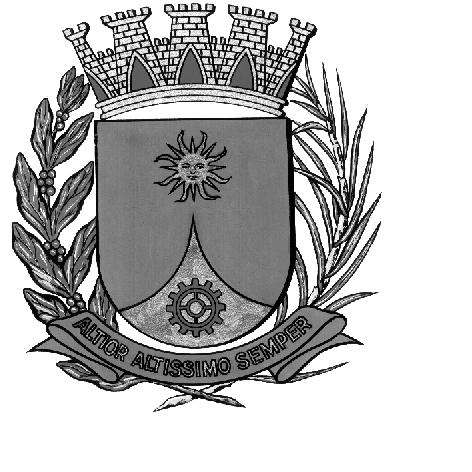 CÂMARA MUNICIPAL DE ARARAQUARAAUTÓGRAFO NÚMERO 078/17PROJETO DE LEI NÚMERO 089/17Dispõe sobre a abertura de Crédito Adicional Especial, e dá outras providências.		Art. 1º Fica o Poder Executivo autorizado a abrir um Crédito Adicional Especial, até o limite de R$ 1.121.314,40 (um milhão, cento e vinte e um mil, trezentos e quatorze reais e quarenta centavos), para atender despesas com o Programa de Alocação de mão-de-obra da FUNAP – Fundação Prof. Dr. Manoel Pedro Pimentel, conforme demonstrativo abaixo:		Art. 2º O crédito autorizado no artigo anterior será coberto com recursos provenientes de anulações parciais, de dotações orçamentárias vigentes e abaixo especificadas:		Art. 3º Fica incluso o presente crédito adicional especial na Lei nº 8.075, de 22 de novembro de 2013 (Plano Plurianual - PPA), Lei nº 8.753, de 19 de julho de 2016 (Lei de Diretrizes Orçamentárias - LDO) e na Lei nº 8.864, de 16 de novembro de 2016 (Lei Orçamentária Anual - LOA).		Art. 4º Esta Lei entrará em vigor na data de sua publicação.		Art. 5º Ficam revogadas as disposições em contrário.		CÂMARA MUNICIPAL DE ARARAQUARA, aos 05 (cinco) dias do mês de abril do ano de 2017 (dois mil e dezessete).JÉFERSON YASHUDA FARMACÊUTICOPresidente02PODER EXECUTIVOPODER EXECUTIVOPODER EXECUTIVOPODER EXECUTIVO02.09SECRETARIA MUNICIPAL DE EDUCAÇÃOSECRETARIA MUNICIPAL DE EDUCAÇÃOSECRETARIA MUNICIPAL DE EDUCAÇÃOSECRETARIA MUNICIPAL DE EDUCAÇÃO02.09.01EDUCAÇÃO INFANTILEDUCAÇÃO INFANTILEDUCAÇÃO INFANTILEDUCAÇÃO INFANTILFUNCIONAL PROGRAMÁTICAFUNCIONAL PROGRAMÁTICAFUNCIONAL PROGRAMÁTICAFUNCIONAL PROGRAMÁTICAFUNCIONAL PROGRAMÁTICA1212Educação12.36512.365Educação Infantil12.365.04112.365.041Manutenção e Desenvolvimento do Ensino12.365.041.212.365.041.2Atividade12.365.041.2.30412.365.041.2.304Ressocialização de SentenciadosR$97.832,80CATEGORIA ECONÔMICACATEGORIA ECONÔMICACATEGORIA ECONÔMICACATEGORIA ECONÔMICACATEGORIA ECONÔMICA3.3.90.39Outros Serviços de Terceiros – Pessoa JurídicaOutros Serviços de Terceiros – Pessoa JurídicaR$97.832,80FONTE DE RECURSOFONTE DE RECURSO01 - Próprio01 - Próprio01 - PróprioFUNCIONAL PROGRAMÁTICAFUNCIONAL PROGRAMÁTICAFUNCIONAL PROGRAMÁTICAFUNCIONAL PROGRAMÁTICAFUNCIONAL PROGRAMÁTICA1212Educação12.36512.365Educação Infantil12.365.04412.365.044Expansão, Melhoria e Reforma da Rede Física Escolar12.365.044.212.365.044.2Atividade12.365.044.2.30412.365.044.2.304Ressocialização de SentenciadosR$97.832,80CATEGORIA ECONÔMICACATEGORIA ECONÔMICACATEGORIA ECONÔMICACATEGORIA ECONÔMICACATEGORIA ECONÔMICA3.3.90.39Outros Serviços de Terceiros – Pessoa JurídicaOutros Serviços de Terceiros – Pessoa JurídicaR$97.832,80FONTE DE RECURSOFONTE DE RECURSO01 – Próprio01 – Próprio01 – Próprio02.09.02EDUCAÇÃO FUNDAMENTALEDUCAÇÃO FUNDAMENTALEDUCAÇÃO FUNDAMENTALEDUCAÇÃO FUNDAMENTALFUNCIONAL PROGRAMÁTICAFUNCIONAL PROGRAMÁTICAFUNCIONAL PROGRAMÁTICAFUNCIONAL PROGRAMÁTICAFUNCIONAL PROGRAMÁTICA1212Educação12.36112.361Ensino Fundamental12.361.04112.361.041Manutenção e Desenvolvimento do Ensino12.361.041.212.361.041.2Atividade12.361.041.2.30412.361.041.2.304Ressocialização de SentenciadosR$90.307,20CATEGORIA ECONÔMICACATEGORIA ECONÔMICACATEGORIA ECONÔMICACATEGORIA ECONÔMICACATEGORIA ECONÔMICA3.3.90.39Outros Serviços de Terceiros – Pessoa JurídicaOutros Serviços de Terceiros – Pessoa JurídicaR$90.307,20FONTE DE RECURSOFONTE DE RECURSO01 – Próprio01 – Próprio01 – PróprioFUNCIONAL PROGRAMÁTICAFUNCIONAL PROGRAMÁTICAFUNCIONAL PROGRAMÁTICAFUNCIONAL PROGRAMÁTICAFUNCIONAL PROGRAMÁTICA1212Educação12.36112.361Ensino Fundamental12.361.04412.361.044Expansão, Melhoria e Reforma da Rede Física Escolar12.365.044.212.365.044.2Atividade12.365.044.2.30412.365.044.2.304Ressocialização de SentenciadosR$90.307,20CATEGORIA ECONÔMICACATEGORIA ECONÔMICACATEGORIA ECONÔMICACATEGORIA ECONÔMICACATEGORIA ECONÔMICA3.3.90.39Outros Serviços de Terceiros – Pessoa JurídicaOutros Serviços de Terceiros – Pessoa JurídicaR$90.307,20FONTE DE RECURSOFONTE DE RECURSO01 – Próprio01 – Próprio01 – Próprio02.14SECRETARIA MUNICIPAL DE CULTURASECRETARIA MUNICIPAL DE CULTURASECRETARIA MUNICIPAL DE CULTURASECRETARIA MUNICIPAL DE CULTURA02.14.04COORDENADORIA EXECUTIVA DE CULTURACOORDENADORIA EXECUTIVA DE CULTURACOORDENADORIA EXECUTIVA DE CULTURACOORDENADORIA EXECUTIVA DE CULTURAFUNCIONAL PROGRAMÁTICAFUNCIONAL PROGRAMÁTICAFUNCIONAL PROGRAMÁTICAFUNCIONAL PROGRAMÁTICAFUNCIONAL PROGRAMÁTICA1313Cultura13.39213.392Difusão Cultural13.392.07813.392.078Administração e Desenvolvimento Cultural13.392.078.213.392.078.2Atividade13.392.078.2.30413.392.078.2.304Ressocialização de SentenciadosR$15.051,20CATEGORIA ECONÔMICACATEGORIA ECONÔMICACATEGORIA ECONÔMICACATEGORIA ECONÔMICACATEGORIA ECONÔMICA3.3.90.39Outros Serviços de Terceiros – Pessoa JurídicaOutros Serviços de Terceiros – Pessoa JurídicaR$15.051,20FONTE DE RECURSOFONTE DE RECURSO01 – Próprio01 – Próprio01 – Próprio02.15SECRETARIA MUNICIPAL DE ESPORTE E LAZERSECRETARIA MUNICIPAL DE ESPORTE E LAZERSECRETARIA MUNICIPAL DE ESPORTE E LAZERSECRETARIA MUNICIPAL DE ESPORTE E LAZER02.15.01COORDENADORIA EXECUTIVA DE ESPORTE E LAZERCOORDENADORIA EXECUTIVA DE ESPORTE E LAZERCOORDENADORIA EXECUTIVA DE ESPORTE E LAZERCOORDENADORIA EXECUTIVA DE ESPORTE E LAZERFUNCIONAL PROGRAMÁTICAFUNCIONAL PROGRAMÁTICAFUNCIONAL PROGRAMÁTICAFUNCIONAL PROGRAMÁTICAFUNCIONAL PROGRAMÁTICA2727Desporto e Lazer27.81227.812Desporto Comunitário27.812.08227.812.082Áreas Esportivas27.812.082.227.812.082.2Atividade27.812.082.2.30427.812.082.2.304Ressocialização de SentenciadosR$37.628,00CATEGORIA ECONÔMICACATEGORIA ECONÔMICACATEGORIA ECONÔMICACATEGORIA ECONÔMICACATEGORIA ECONÔMICA3.3.90.39Outros Serviços de Terceiros – Pessoa JurídicaOutros Serviços de Terceiros – Pessoa JurídicaR$37.628,00FONTE DE RECURSOFONTE DE RECURSO01 – Próprio01 – Próprio01 – Próprio02.27SECRETARIA MUNICIPAL DE PLANEJAMENTO E PARTICIPAÇÃO POPULARSECRETARIA MUNICIPAL DE PLANEJAMENTO E PARTICIPAÇÃO POPULARSECRETARIA MUNICIPAL DE PLANEJAMENTO E PARTICIPAÇÃO POPULARSECRETARIA MUNICIPAL DE PLANEJAMENTO E PARTICIPAÇÃO POPULAR02.27.02COORDENADORIA EXECUTIVA DE DIREITOS HUMANOSCOORDENADORIA EXECUTIVA DE DIREITOS HUMANOSCOORDENADORIA EXECUTIVA DE DIREITOS HUMANOSCOORDENADORIA EXECUTIVA DE DIREITOS HUMANOSFUNCIONAL PROGRAMÁTICAFUNCIONAL PROGRAMÁTICAFUNCIONAL PROGRAMÁTICAFUNCIONAL PROGRAMÁTICAFUNCIONAL PROGRAMÁTICA1414Direitos da Cidadania14.42214.422Direitos Individuais, Coletivos e Difusos14.422.00614.422.006Articulação Institucional14.422.006.214.422.006.2Atividade14.422.006.2.30414.422.006.2.304Ressocialização de SentenciadosR$37.628,00CATEGORIA ECONÔMICACATEGORIA ECONÔMICACATEGORIA ECONÔMICACATEGORIA ECONÔMICACATEGORIA ECONÔMICA3.3.90.39Outros Serviços de Terceiros – Pessoa JurídicaOutros Serviços de Terceiros – Pessoa JurídicaR$37.628,00FONTE DE RECURSOFONTE DE RECURSO01 – Próprio01 – Próprio01 – Próprio02.28SECRETARIA MUNICIPAL DE GESTÃO E FINANÇASSECRETARIA MUNICIPAL DE GESTÃO E FINANÇASSECRETARIA MUNICIPAL DE GESTÃO E FINANÇASSECRETARIA MUNICIPAL DE GESTÃO E FINANÇAS02.28.05COORDENADORIA EXECUTIVA DE ADMINISTRAÇÃOCOORDENADORIA EXECUTIVA DE ADMINISTRAÇÃOCOORDENADORIA EXECUTIVA DE ADMINISTRAÇÃOCOORDENADORIA EXECUTIVA DE ADMINISTRAÇÃOFUNCIONAL PROGRAMÁTICAFUNCIONAL PROGRAMÁTICAFUNCIONAL PROGRAMÁTICAFUNCIONAL PROGRAMÁTICAFUNCIONAL PROGRAMÁTICA0404Administração04.12204.122Administração Geral04.122.02204.122.022Modernização dos Serviços Administrativos04.122.022.204.122.022.2Atividade04.122.022.2.30404.122.022.2.304Ressocialização de SentenciadosR$203.191,20CATEGORIA ECONÔMICACATEGORIA ECONÔMICACATEGORIA ECONÔMICACATEGORIA ECONÔMICACATEGORIA ECONÔMICA3.3.90.39Outros Serviços de Terceiros – Pessoa JurídicaOutros Serviços de Terceiros – Pessoa JurídicaR$203.191,20FONTE DE RECURSOFONTE DE RECURSO01 – Próprio01 – Próprio01 – Próprio02.29.02COORDENADORIA EXECUTIVA DE SERVIÇOS PÚBLICOS COORDENADORIA EXECUTIVA DE SERVIÇOS PÚBLICOS COORDENADORIA EXECUTIVA DE SERVIÇOS PÚBLICOS COORDENADORIA EXECUTIVA DE SERVIÇOS PÚBLICOS FUNCIONAL PROGRAMÁTICAFUNCIONAL PROGRAMÁTICAFUNCIONAL PROGRAMÁTICAFUNCIONAL PROGRAMÁTICAFUNCIONAL PROGRAMÁTICA1515Urbanismo15.12215.122Administração Geral15.122.07115.122.071Serviços Públicos – Atividades Administrativas15.122.071.215.122.071.2Atividade15.122.071.2.30415.122.071.2.304Ressocialização de SentenciadosR$451.536,00CATEGORIA ECONÔMICACATEGORIA ECONÔMICACATEGORIA ECONÔMICACATEGORIA ECONÔMICACATEGORIA ECONÔMICA3.3.90.39Outros Serviços de Terceiros – Pessoa JurídicaOutros Serviços de Terceiros – Pessoa JurídicaR$451.536,00FONTE DE RECURSOFONTE DE RECURSO01 – Próprio01 – Próprio01 – Próprio02PODER EXECUTIVOPODER EXECUTIVOPODER EXECUTIVOPODER EXECUTIVO02.09SECRETARIA MUNICIPAL DE EDUCAÇÃOSECRETARIA MUNICIPAL DE EDUCAÇÃOSECRETARIA MUNICIPAL DE EDUCAÇÃOSECRETARIA MUNICIPAL DE EDUCAÇÃO02.09.01EDUCAÇÃO INFANTILEDUCAÇÃO INFANTILEDUCAÇÃO INFANTILEDUCAÇÃO INFANTILFUNCIONAL PROGRAMÁTICAFUNCIONAL PROGRAMÁTICAFUNCIONAL PROGRAMÁTICAFUNCIONAL PROGRAMÁTICAFUNCIONAL PROGRAMÁTICA1212Educação12.36512.365Educação Infantil12.365.04412.365.044Expansão, Melhoria e Reforma da Rede Física Escolar12.365.044.212.365.044.2Atividade12.365.044.2.05612.365.044.2.056SOS EscolaR$188.140,00CATEGORIA ECONÔMICACATEGORIA ECONÔMICACATEGORIA ECONÔMICACATEGORIA ECONÔMICACATEGORIA ECONÔMICA3.3.90.39Outros Serviços de Terceiros – Pessoa JurídicaOutros Serviços de Terceiros – Pessoa JurídicaR$188.140,00FONTE DE RECURSOFONTE DE RECURSO01 - Próprio01 - Próprio01 - Próprio02.09.02EDUCAÇÃO FUNDAMENTALEDUCAÇÃO FUNDAMENTALEDUCAÇÃO FUNDAMENTALEDUCAÇÃO FUNDAMENTALFUNCIONAL PROGRAMÁTICAFUNCIONAL PROGRAMÁTICAFUNCIONAL PROGRAMÁTICAFUNCIONAL PROGRAMÁTICAFUNCIONAL PROGRAMÁTICA1212Educação12.36112.361Ensino Fundamental12.361.04412.361.044Expansão, Melhoria e Reforma da Rede Física Escolar12.365.044.212.365.044.2Atividade12.365.044.2.05612.365.044.2.056SOS EscolaR$188.140,00CATEGORIA ECONÔMICACATEGORIA ECONÔMICACATEGORIA ECONÔMICACATEGORIA ECONÔMICACATEGORIA ECONÔMICA3.3.90.39Outros Serviços de Terceiros – Pessoa JurídicaOutros Serviços de Terceiros – Pessoa JurídicaR$188.140,0002.14SECRETARIA MUNICIPAL DE CULTURASECRETARIA MUNICIPAL DE CULTURASECRETARIA MUNICIPAL DE CULTURASECRETARIA MUNICIPAL DE CULTURA02.14.04COORDENADORIA EXECUTIVA DE CULTURACOORDENADORIA EXECUTIVA DE CULTURACOORDENADORIA EXECUTIVA DE CULTURACOORDENADORIA EXECUTIVA DE CULTURAFUNCIONAL PROGRAMÁTICAFUNCIONAL PROGRAMÁTICAFUNCIONAL PROGRAMÁTICAFUNCIONAL PROGRAMÁTICAFUNCIONAL PROGRAMÁTICA1313Cultura13.39213.392Difusão Cultural13.392.07913.392.079Difusão em Arte e Cultura13.392.079.213.392.079.2Atividade13.392.078.2.10813.392.078.2.108Difusão de ArtesR$15.051,20CATEGORIA ECONÔMICACATEGORIA ECONÔMICACATEGORIA ECONÔMICACATEGORIA ECONÔMICACATEGORIA ECONÔMICA3.3.90.39Outros Serviços de Terceiros – Pessoa JurídicaOutros Serviços de Terceiros – Pessoa JurídicaR$15.051,20FONTE DE RECURSOFONTE DE RECURSO01 - Próprio01 - Próprio01 - Próprio02.15SECRETARIA MUNICIPAL DE ESPORTE E LAZERSECRETARIA MUNICIPAL DE ESPORTE E LAZERSECRETARIA MUNICIPAL DE ESPORTE E LAZERSECRETARIA MUNICIPAL DE ESPORTE E LAZER02.15.01COORDENADORIA EXECUTIVA DE ESPORTE E LAZERCOORDENADORIA EXECUTIVA DE ESPORTE E LAZERCOORDENADORIA EXECUTIVA DE ESPORTE E LAZERCOORDENADORIA EXECUTIVA DE ESPORTE E LAZERFUNCIONAL PROGRAMÁTICAFUNCIONAL PROGRAMÁTICAFUNCIONAL PROGRAMÁTICAFUNCIONAL PROGRAMÁTICAFUNCIONAL PROGRAMÁTICA2727Desporto e Lazer27.81227.812Desporto Comunitário27.812.11327.812.113Projetos Esportivos27.812.113.227.812.113.2Atividade27.812.113.2.16327.812.113.2.163Escolinhas de EsportesR$37.628,00CATEGORIA ECONÔMICACATEGORIA ECONÔMICACATEGORIA ECONÔMICACATEGORIA ECONÔMICACATEGORIA ECONÔMICA3.3.90.30Material de ConsumoMaterial de ConsumoR$37.628,00FONTE DE RECURSOFONTE DE RECURSO01 - Próprio01 - Próprio01 - Próprio02.27SECRETARIA MUNICIPAL DE PLANEJAMENTO E PARTICIPAÇÃO POPULARSECRETARIA MUNICIPAL DE PLANEJAMENTO E PARTICIPAÇÃO POPULARSECRETARIA MUNICIPAL DE PLANEJAMENTO E PARTICIPAÇÃO POPULARSECRETARIA MUNICIPAL DE PLANEJAMENTO E PARTICIPAÇÃO POPULAR02.27.01COORDENADORIA EXECUTIVA DE PLANEJAMENTOCOORDENADORIA EXECUTIVA DE PLANEJAMENTOCOORDENADORIA EXECUTIVA DE PLANEJAMENTOCOORDENADORIA EXECUTIVA DE PLANEJAMENTOFUNCIONAL PROGRAMÁTICAFUNCIONAL PROGRAMÁTICAFUNCIONAL PROGRAMÁTICAFUNCIONAL PROGRAMÁTICAFUNCIONAL PROGRAMÁTICA0404Administração04.12104.121Planejamento e Orçamento04.121.01904.121.019Ordenamento Orçamentário, Contábil e Financeiro04.121.019.204.121.019.2Atividade04.121.019.2.00604.121.019.2.006Manutenção das AtividadesR$37.628,00CATEGORIA ECONÔMICACATEGORIA ECONÔMICACATEGORIA ECONÔMICACATEGORIA ECONÔMICACATEGORIA ECONÔMICA3.3.90.39Outros Serviços de Terceiros – Pessoa JurídicaOutros Serviços de Terceiros – Pessoa JurídicaR$37.628,00FONTE DE RECURSOFONTE DE RECURSO01 - Próprio01 - Próprio01 - Próprio02.28SECRETARIA MUNICIPAL DE GESTÃO E FINANÇASSECRETARIA MUNICIPAL DE GESTÃO E FINANÇASSECRETARIA MUNICIPAL DE GESTÃO E FINANÇASSECRETARIA MUNICIPAL DE GESTÃO E FINANÇAS02.28.05COORDENADORIA EXECUTIVA DE ADMINISTRAÇÃOCOORDENADORIA EXECUTIVA DE ADMINISTRAÇÃOCOORDENADORIA EXECUTIVA DE ADMINISTRAÇÃOCOORDENADORIA EXECUTIVA DE ADMINISTRAÇÃOFUNCIONAL PROGRAMÁTICAFUNCIONAL PROGRAMÁTICAFUNCIONAL PROGRAMÁTICAFUNCIONAL PROGRAMÁTICAFUNCIONAL PROGRAMÁTICA04 04 Administração04.12204.122Planejamento e Orçamento04.122.02204.122.022Modernização dos Serviços Administrativos04.122.022.204.122.022.2Atividade04.122.022.2.00604.122.022.2.006Manutenção das AtividadesR$203.191,20CATEGORIA ECONÔMICACATEGORIA ECONÔMICACATEGORIA ECONÔMICACATEGORIA ECONÔMICACATEGORIA ECONÔMICA3.3.90.39Outros Serviços de Terceiros – Pessoa JurídicaOutros Serviços de Terceiros – Pessoa JurídicaR$203.191,20FONTE DE RECURSOFONTE DE RECURSO01 - Próprio01 - Próprio01 - Próprio02.29.02COORDENADORIA EXECUTIVA DE SERVIÇOS PÚBLICOS COORDENADORIA EXECUTIVA DE SERVIÇOS PÚBLICOS COORDENADORIA EXECUTIVA DE SERVIÇOS PÚBLICOS COORDENADORIA EXECUTIVA DE SERVIÇOS PÚBLICOS FUNCIONAL PROGRAMÁTICAFUNCIONAL PROGRAMÁTICAFUNCIONAL PROGRAMÁTICAFUNCIONAL PROGRAMÁTICAFUNCIONAL PROGRAMÁTICA1515Urbanismo15.45215.452Serviços Urbanos15.452.07315.452.073Iluminação Pública15.452.073.215.452.073.2Atividade15.452.072.2.00615.452.072.2.006Manutenção das AtividadesR$451.536,00CATEGORIA ECONÔMICACATEGORIA ECONÔMICACATEGORIA ECONÔMICACATEGORIA ECONÔMICACATEGORIA ECONÔMICA3.3.90.39Outros Serviços de Terceiros – Pessoa JurídicaOutros Serviços de Terceiros – Pessoa JurídicaR$451.536,00FONTE DE RECURSOFONTE DE RECURSO01 - Próprio01 - Próprio01 - Próprio